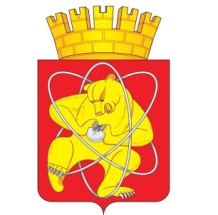 Городской округ «Закрытое административно – территориальное образование  Железногорск Красноярского края»АДМИНИСТРАЦИЯ ЗАТО  г. ЖЕЛЕЗНОГОРСКПОСТАНОВЛЕНИЕ24.09. 2021                                                                                                              1751г. ЖелезногорскО внесении изменений в постановление Администрации ЗАТО г. Железногорск от 16.11.2010 № 1856 «Об обеспечении доступа к информации о деятельности Администрации ЗАТО г. Железногорск»В соответствии с Федеральным законом от 09.02.2009 № 8-ФЗ "Об обеспечении доступа к информации о деятельности государственных органов и органов местного самоуправления", в соответствии с Постановлением Администрации ЗАТО                              г. Железногорск от 20.05.2020 № 898 "Об определении официального сайта городского округа "Закрытое административно-территориальное образование Железногорск Красноярского края" в информационно-телекоммуникационной сети Интернет для размещения официальной информации", руководствуясь Уставом ЗАТО Железногорск, ПОСТАНОВЛЯЮ:Внести в постановление Администрации ЗАТО г. Железногорск от 16.11.2010 № 1856 «Об обеспечении доступа к информации о деятельности Администрации ЗАТО г. Железногорск» следующие изменения:Изложить приложение № 2 к постановлению в новой редакции (приложение).В абзаце четвертом пункта 1 постановления слова «Администрации ЗАТО  г. Железногорск» заменить словами «ЗАТО Железногорск».В абзаце втором пункта 2 постановления слова «Управления делами Администрации ЗАТО г. Железногорск Л.В. Машенцеву» заменить словами  «Управления внутреннего контроля Е.Н. Панченко».В абзаце  третьем пункта 2 постановления слова «И.С. Пикалову» заменить словами «И.С. Архипову».В абзаце четвертом  пункта 2 постановления слова «И.С. Пикалову» заменить словами «И.С. Архипову».В абзаце пятом пункта 2 постановления слова «Главы администрации ЗАТО  г. Железногорск по общим вопросам А.В. Шевченко» заменить словами «Главы ЗАТО г. Железногорск по общим вопросам М.В. Будулуцу», слова «Главы администрации ЗАТО г. Железногорск по социальным вопросам» заменить словами «Главы ЗАТО г. Железногорск по социальным вопросам Е.А. Карташова».В абзаце втором пункта 3 постановления цифры «20.12.2010» заменить на цифры «01.11.2021».В абзаце пятом пункта 3 постановления цифры «20.12.2010» заменить на цифры «01.11.2021».В абзаце шестом пункта 3 постановления цифры «20.11.2010» заменить на цифры «01.11.2021», слова «Е.И. Головинкина» заменить словами «И.С. Архиповой».В пункте 4 постановления слова «И.С. Пикалова» заменить на слова                          «И.С. Архипова», слова «Администрации ЗАТО  г. Железногорск» заменить словами «ЗАТО Железногорск».В пункте 5 постановления слова «Администрации ЗАТО                                           г. Железногорск» заменить словами «ЗАТО Железногорск».В пункте 6 постановления слова «Администрации ЗАТО                                           г. Железногорск» заменить словами «ЗАТО Железногорск», слова «И.С. Пикалову» заменить на слова «И.С. Архипову».В пункте 7 постановления слова «Администрации ЗАТО                                           г. Железногорск» заменить словами «ЗАТО Железногорск», слова «Управления делами» исключить.В пункте 8 постановления цифры «20.11.2010» заменить на цифры «01.11.2021».Пункт 9 постановления изложить в следующей редакции: «Руководителям структурных подразделений, отраслевых (функциональных органов) Администрации ЗАТО г. Железногорск внести соответствующие изменения в должностные инструкции лиц, указанных в пунктах 2-7 настоящего постановления, связанные с организацией работы по обеспечению  доступа к информации о деятельности Администрации ЗАТО г. Железногорск и  предоставить указанные изменения начальнику отдела кадров и муниципальной службы Управления по правовой и кадровой работе Администрации ЗАТО г. Железногорск                                     (И.Е. Первушкиной)».Внести в приложение № 1 к постановлению Администрации ЗАТО                                 г. Железногорск от 16.11.2010 №1856 «Об обеспечении доступа к информации о деятельности Администрации ЗАТО г. Железногорск» следующие изменения:В пункте 6.1. приложения № 1 слова «муниципального образования» заменить словами «городского округа».В абзаце втором пункта 6.2. приложения № 1 слова «Администрации ЗАТО г. Железногорск» заменить словами «ЗАТО Железногорск».В пункте 6.3. приложения № 1 слова «сайте Администрации» заменить словами «сайте ЗАТО Железногорск».В пункте 6.5. приложения № 1 слова «сайта Администрации» заменить словами «сайта ЗАТО Железногорск», слова «Управления делами» исключить.В пункте 10.4. приложения № 1 слова «Администрации ЗАТО                              г. Железногорск» заменить словами «ЗАТО Железногорск».В абзаце первом пункта 10.6. приложения № 1 слова «сайте Администрации ЗАТО г. Железногорск» заменить словами «сайте ЗАТО Железногорск», слова «Главы администрации ЗАТО г. Железногорск» заменить словами «Главы ЗАТО г. Железногорск».В абзаце втором пункта 10.6. приложения № 1 слова «Главы администрации ЗАТО г. Железногорск» заменить словами «Главы ЗАТО                                 г. Железногорск».В абзаце третьем пункта 10.6. приложения № 1 слова «сайте Администрации ЗАТО г. Железногорск» заменить словами «сайте ЗАТО Железногорск», слова «Приемная главы города» заменить словами «Приемная».В абзаце четвертом пункта 10.6. приложения № 1 слова «сайте Администрации» заменить словами «сайте ЗАТО Железногорск».В пункте 10.7. приложения № 1 слова «сайте Администрации» заменить словами «сайте ЗАТО Железногорск».Пункт 15.1. приложения № 1 изложить в следующей редакции: «Контроль за обеспечением доступа  к информации о деятельности Администрации осуществляет Глава ЗАТО г. Железногорск».В пункте 15.2. приложения № 1 слова «Управления делами» заменить словами «Управления внутреннего контроля».В пункте 15.3. приложения № 1 слова «сайте Администрации» заменить словами «сайте ЗАТО Железногорск».В пункте 15.4 приложения №1 слова «Главы администрации ЗАТО                              г. Железногорск» заменить словами «Главы ЗАТО г. Железногорск».В пункте 15.5. приложения №1 слова «Управления делами» заменить словами «Управления внутреннего контроля».Внести в приложение № 3 к постановлению Администрации ЗАТО                                 г. Железногорск от 16.11.2010 №1856 «Об обеспечении доступа к информации о деятельности Администрации ЗАТО г. Железногорск» следующие изменения:Наименование приложения № 3 изложить в следующей редакции «Требования к технологическим, программным и лингвистическим средствам обеспечения пользования официальным сайтом ЗАТО Железногорск в сети “Интернет”».В пункте 1 приложения № 3 слова «Администрации ЗАТО                                      г. Железногорск» заменить словами «ЗАТО Железногорск».В пункте 10 приложения № 3 слова «Главой администрации ЗАТО                               г. Железногорск» заменить словами «Главой ЗАТО г. Железногорск». Руководителю Управления внутреннего контроля Администрации ЗАТО                          г. Железногорск  (Е.Н. Панченко) довести настоящее постановление до сведения населения через газету «Город и горожане».Отделу общественных связей Администрации ЗАТО г. Железногорск                                          (И.С. Архипова) разместить настоящее постановление на официальном сайте городского округа «Закрытое административно-территориальное образование Железногорск Красноярского края» в информационно-телекоммуникационной сети «Интернет».Контроль над исполнением настоящего постановления оставляю за собой.Настоящее постановление вступает в силу после его официального опубликования. Приложение к постановлению Администрации ЗАТО г. Железногорск                                                                               от                 № 	Приложение № 2 к Постановлению Администрации ЗАТО г. Железногорск от 16 ноября  2010 № 1856Переченьинформации о деятельности администрацииЗАТО г. Железногорск, размещаемой в сети "Интернет"Глава ЗАТО г. Железногорск                 И.Г. КуксинNп/пКатегория информацииПериодичность размещенияОтветственные за предоставление информацииОбщая информация об Администрации1.1Наименование, структура Администрации, почтовый адрес, адрес электронной почты, номера телефонов справочных служб АдминистрацииПоддерживается в актуальном состоянииРуководитель Управления внутреннего контроля Администрации1.2Сведения о полномочиях Администрации, задачах и функциях ее структурных подразделений, отраслевых (функциональных) органов, а также перечень законов и иных нормативных правовых актов, определяющих эти полномочия, задачи и функцииВ течение 5 рабочих дней со дня принятия либо внесения изменений в соответствующие нормативные правовые и иные акты. Перечень законов и иных нормативных правовых актов поддерживается в актуальном состоянииРуководители структурных подразделений, отраслевых, (функциональных) органов Администрации1.3Перечень подведомственных организаций, сведения об их задачах и функциях, а также почтовые адреса, адреса электронной почты (при наличии), номера телефонов справочных служб подведомственных организацийВ течение 5 рабочих дней со дня подписания правового акта о создании учреждения.Поддерживается в актуальном состоянииРуководители структурных подразделений, отраслевых (функциональных) органов Администрации по направлениям деятельности подведомственных учреждений1.4Сведения о руководителях Администрации и ее структурных подразделений, отраслевых (функциональных) органов, руководителях подведомственных организаций (фамилии, имена, отчества, а также при согласии указанных лиц иные сведения о них)В течение 5 рабочих дней со дня назначения.Поддерживается в актуальном состоянииРуководитель Управления по правовой и кадровой работе Администрации1.5Перечни информационных систем, банков данных, реестров, регистров, находящихся в ведении Администрации, подведомственных организацийПоддерживается в актуальном состоянииРуководители структурных подразделений, отраслевых (функциональных) органов Администрации, руководители муниципальных учреждений1.6Сведения о средствах массовой информации, учрежденных АдминистрациейВ течение 5 рабочих дней со дня регистрации средства массовой информации.Поддерживается в актуальном состоянииНачальник отдела общественных связей АдминистрацииИнформация о нормотворческой деятельности Администрации2.1.Муниципальные правовые акты, изданные Администрацией, включая сведения о внесении в них изменений, признании их утратившими силу, отмене, признании их судом недействующими, а также сведения о государственной регистрации муниципальных правовых актов в случаях, установленных законодательством Российской ФедерацииВ течение 5 рабочих дней со дня вступления в силу муниципального правового акта или вступления в законную силу решения суда.Поддерживается в актуальном состоянииРуководители структурных подразделений, отраслевых (функциональных) органов АдминистрацииТексты проектов муниципальных правовых актов, внесенных в Совет депутатов ЗАТО г. ЖелезногорскВ течение 5 рабочих дней со дня внесения проекта муниципального правового актаРуководители структурных подразделений, отраслевых (функциональных) органов Администрации, осуществлявших подготовку проекта муниципального правового актаОценка регулирующего воздействия проектов нормативных правовых актов,  экспертиза муниципальных нормативных правовых актов ЗАТО Железногорск, затрагивающих вопросы осуществления предпринимательской и инвестиционной деятельностиВ течение 3 рабочих дней со дня поступления проекта правового акта в Управление экономики и планирования АдминистрацииРуководитель Управления экономики и планирования АдминистрацииАдминистративные регламенты, стандарты муниципальных услугВ течение 5 рабочих дней со дня подписания правового актаРуководители структурных подразделений, отраслевых (функциональных) органов Администрации, руководители муниципальных учреждений, организаций, предоставляющих муниципальные услугиПорядок обжалования муниципальных правовых актов, принятых Администрацией, ее органамиПоддерживается в актуальном состоянииРуководитель Управления по правовой и кадровой работе АдминистрацииМуниципальные правовые акты, регулирующие бюджетные правоотношения, отчеты об исполнении бюджетаПоддерживается в актуальном состоянииРуководитель Финансового управления АдминистрацииДокументы стратегического планирования, необходимые для обеспечения бюджетного процесса, в т.ч. информация о государственных, муниципальных программах и планах деятельности Администрации, отчеты о деятельности Администрации Поддерживается в актуальном состоянииРуководители структурных подразделений, отраслевых (функциональных) органов Администрации, руководители муниципальных учреждений, ответственный за разработку документов стратегического планированияИнформация об участии Администрации в целевых и иных программах, международном сотрудничестве, о мероприятиях, проводимых Администрацией, в том числе сведения об официальных визитах и о рабочих поездках руководителей и официальных делегаций АдминистрацииПоддерживается в актуальном состоянииНачальник отдела общественных связей АдминистрацииИнформация о закупках товаров, работ, услуг для обеспечения муниципальных нужд Администрации и муниципальных учреждений в соответствии с законодательством Российской Федерации о контрактной системе в сфере закупок товаров, работ, услуг для обеспечения государственных и муниципальных нуждПоддерживается в актуальном состоянииНачальник отдела закупок Администрации, муниципальные заказчики (в случаях самостоятельного размещения муниципальных заказов)Информация об управлении муниципальным имуществом 5.1Информация о проведении конкурсов или аукционов, в том числе извещении о проведении конкурсов или аукционов, вносимых в них изменений, извещений об отказе от проведения конкурсов или аукционов, на право заключения договоров аренды, договоров безвозмездного пользования, договоров доверительного управления имуществом, иных договоров, предусматривающих переход прав владения и (или) пользования в отношении муниципального имущества, не закрепленного на праве хозяйственного ведения или оперативного управления, а также договоров аренды, договоров безвозмездного пользования, иных договоров, предусматривающих переход прав владения и (или) пользования в отношении:- муниципального недвижимого имущества, которое принадлежит на праве хозяйственного ведения либо оперативного управления муниципальным предприятиям;- муниципального недвижимого имущества, закрепленного на праве оперативного управления за муниципальными автономными учреждениями;- муниципального имущества, которое принадлежит на праве оперативного управления муниципальным бюджетным учреждениямПоддерживается в актуальном состоянииРуководитель МКУ "Управление имуществом, землепользования и землеустройства"5.2Информация о приватизации муниципального имущества  (прогнозные планы приватизации, решения об условиях приватизации, информационных сообщений о продаже муниципального имущества и об итогах его продажи, ежегодные отчеты о результатах приватизации, муниципального имущества и др.).Поддерживается в актуальном состоянииНачальник КУМИ АдминистрацииИнформация по поддержке субъектов малого предпринимательства, социально-ориентированных некоммерческих организацииПоддерживается в актуальном состоянииРуководитель  МКУ "Управление имуществом, землепользования и землеустройства", Руководитель Управления экономики и планирования АдминистрацииЭкологическая информация7.1.Информация о состоянии окружающей среды (о состоянии и загрязнении окружающей среды, включая состояние и загрязнение атмосферного воздуха, поверхностных вод водных объектов, почв; о радиационной обстановке; о стационарных источниках, об уровне и (или) объеме или о массе выбросов, сбросов загрязняющих веществ; об обращении с отходами производства и потребления; о мероприятиях по снижению негативного воздействия на окружающую среду).Поддерживается в актуальном состоянииРуководитель Управления городского хозяйства Администрации, Руководитель   МКУ "Управление по делам гражданской обороны, чрезвычайным ситуациям и режима ЗАТО Железногорск»7.2.Информация, включенная в государственную информационную систему в области энергосбережения и повышения энергетической эффективностиОдин раз в кварталРуководитель Управления городского хозяйства Администрации7.3.Сведения о качестве питьевой воды, подаваемой абонентам с использованием централизованных систем водоснабжения на территории городского округа, о планах мероприятий по приведению качества питьевой воды в соответствие с установленными требованиями и об итогах исполнения этих планов.Один раз в годРуководитель Управления городского хозяйства АдминистрацииИнформация о состоянии защиты населения и территории ЗАТО Железногорск от чрезвычайных ситуаций и принятых мерах по обеспечению их безопасности, о прогнозируемых и возникших чрезвычайных ситуациях, о приемах и способах защиты населения от них, а также иная информация, подлежащая доведению Администрацией до сведения граждан и организаций в соответствии с федеральными законами, законами субъекта Российской ФедерацииПоддерживается в актуальном состоянииРуководитель   МКУ "Управление по делам гражданской обороны, чрезвычайным ситуациям и режима ЗАТО Железногорск»Муниципальный контроль, информация о результатах проверок, проведенных Администрацией, подведомственными организациями в пределах их полномочий, а также о результатах проверок, проведенных в Администрации, подведомственных организацияхПоддерживается в актуальном состоянииРуководители структурных подразделений, отраслевых (функциональных) органов АдминистрацииАнтимонопольный комплаенсПоддерживается в актуальном состоянииРуководитель Управления по правовой и кадровой работеИнформация по противодействию коррупцииПоддерживается в актуальном состоянииРуководитель Управления по правовой и кадровой работеИнформация о проведении ведомственного контроля за соблюдением трудового законодательства в муниципальных учреждениях и унитарных предприятиях (размещение утвержденного плана проверок, обобщение результатов деятельности по ведомственному контролю)Поддерживается в актуальном состоянииРуководитель Управления по правовой и кадровой работеСтатистическая информация о деятельности Администрации13.1Статистические данные и показатели, характеризующие состояние и динамику развития экономической, социальной и иных сфер жизнедеятельности, регулирование которых отнесено к полномочиям Администрации (за исключением статистических данных и показателей, относящихся к сведениям, составляющим государственную или иную охраняемую законом тайну либо относящихся к информации ограниченного доступа)Поддерживается в актуальном состоянииРуководитель Управления экономики и планирования Администрации13.2Сведения об использовании Администрацией, подведомственными организациями выделяемых бюджетных средствЕжеквартальноРуководитель Финансового управления Администрации, руководители муниципальных учреждений, являющихся главными распорядителями бюджетных средств или распорядителями бюджетных средств13.3Сведения о предоставленных организациям и индивидуальным предпринимателям льготах, отсрочках, рассрочках, о списании задолженности по платежам в бюджет ЗАТО ЖелезногорскСведения о предоставленных организациям и индивидуальным предпринимателям льготах, отсрочках, рассрочках - ежегодно; сведения о списании задолженности по платежам в бюджет ЗАТО Железногорск - ежеквартальноРуководитель Финансового управления АдминистрацииИнформация о кадровом обеспечении Администрации14.1Порядок поступления граждан на муниципальную службуПоддерживается в актуальном состоянииРуководитель Управления по правовой и кадровой работе Администрации14.2Сведения о вакантных должностях муниципальной службы, имеющихся в АдминистрацииВ течение 3 рабочих дней после объявления конкурса на замещение вакантных должностейРуководитель Управления по правовой и кадровой работе Администрации14.3Квалификационные требования к кандидатам на замещение вакантных должностей муниципальной службыВ течение 5 рабочих дней со дня утвержденияРуководитель работы Управления по правовой и кадровой работе Администрации14.4Условия и результаты конкурсов на замещение вакантных должностей муниципальной службыУсловия конкурса размещаются не позднее 3 рабочих дней после опубликования в средствах массовой информации объявления о конкурсе.Результаты конкурса - в течение 3 рабочих дней после проведения конкурсаРуководитель Управления по правовой и кадровой работе Администрации14.5Номера телефонов, по которым можно получить информацию по вопросу замещения вакантных должностей в АдминистрацииПоддерживается в актуальном состоянииРуководитель Управления по правовой и кадровой работе Администрации14.6Перечень образовательных учреждений, подведомственных Администрации, почтовые адреса образовательных учреждений, а также номера телефонов, по которым можно получить информацию справочного характера об этих образовательных учрежденияхПоддерживается в актуальном состоянииНачальник Социального отдела АдминистрацииИнформация о работе Администрации с обращениями граждан (физических лиц), организаций (юридических лиц), общественных объединений, государственных органов, органов местного самоуправления15.1Порядок и время приема граждан (физических лиц), в том числе представителей организаций (юридических лиц), общественных объединений, государственных органов, органов местного самоуправления, порядок рассмотрения их обращений с указанием актов, регулирующих эту деятельностьПоддерживается в актуальном состоянииНачальник отдела общественных связей Администрации15.2Фамилия, имя и отчество руководителя структурного подразделения, отраслевого (функционального) органа Администрации или иного должностного лица, к полномочиям которых отнесены организация приема граждан (физических лиц), в том числе представителей организаций (юридических лиц), общественных объединений, государственных органов, органов местного самоуправления, обеспечение рассмотрения их обращений, а также номер телефона, по которому можно получить информацию справочного характераПоддерживается в актуальном состоянииРуководители структурных подразделений, отраслевых (функциональных) органов Администрации15.3Обзоры обращений в Администрацию граждан (физических лиц), в том числе представителей организаций (юридических лиц), общественных объединений, государственных органов, органов местного самоуправления, а также обобщенную информацию о результатах рассмотрения этих обращений и принятых мерахЕжеквартально, в течение первых пяти дней месяца, следующего за отчетным кварталомНачальник отдела общественных связей АдминистрацииИнформация об основных мероприятиях, проводимых Администрацией, иная информация о деятельности Администрации16.1Анонсы предстоящих мероприятийНе позднее одного дня, предшествующего дню проведения мероприятияНачальник отдела общественных связей Администрации16.2Информация об итогах мероприятийВ течение трех дней со дня завершения мероприятияНачальник отдела общественных связей Администрации16.3Тексты официальных выступлений и заявлений Главы ЗАТО                                г. Железногорск, его заместителейВ течение 3 рабочих дней со дня выступления или заявленияНачальник отдела общественных связей АдминистрацииИнформация о коллегиальных и совещательных органах, созданных при Администрации17.1Перечень коллегиальных и совещательных органовВ течение пяти рабочих дней со дня созданияРуководитель Управления внутреннего контроля17.2Муниципальные правовые и иные нормативные правовые акты, регулирующие создание и правовую основу деятельности коллегиальных и совещательных органовВ течение пяти рабочих дней со дня подписания нормативного правового актаРуководители структурных подразделений, отраслевых (функциональных) органов (должностные лица) Администрации, обеспечивающие деятельность соответствующего коллегиального и (или) совещательного органа17.3Сведения о составе коллегиальных и совещательных органов (фамилии, имена, отчества, должности руководителей и членов коллегиальных и совещательных органов), а также адрес местонахождения, номера телефонов (факсов), адрес электронной почты (при наличии)В течение пяти рабочих дней со дня издания нормативного правового актаРуководители структурных подразделений, отраслевых (функциональны) органов (должностные лица) Администрации, обеспечивающие деятельность соответствующего коллегиального и (или) совещательного органа17.4Отчеты о деятельности коллегиальных и совещательных органовВ течение пяти рабочих дней со дня утверждения отчетаРуководители структурных подразделений, отраслевых (функциональны) органов (должностные лица) Администрации, обеспечивающие деятельность соответствующего коллегиального и (или) совещательного органаПравовое информирование и правовое просвещение населенияПоддерживается в актуальном состоянииРуководитель Управления по правовой и кадровой работеПолезная информация (ссылки на официальные сайты органов власти, градообразующих предприятий, организаций социальной сферы,  телефоны «горячих линий» ЗАТО                                   г. Железногорск и др.).Поддерживается в актуальном состоянииНачальник отдела общественных связей Администрации